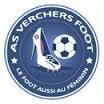 Nom - Prénom de la joueuse : ……………………………….Catégorie : Ecole de foot – U14 –U18 – Séniors Veuillez entourer votre catégorieLe club des Verchers organise une vente de saucissons de 200 grs pièce.La commande est à remettre impérativement avant le 21.02.2016 au responsable d’équipe.Le règlement devra être joint à la commande (chèque à l’ordre de l’As Verchers)Votre commande sera disponible à partir du 18   mars 2016.  Chaque joueuse peut faire une photocopie et centraliser ses commandes pour ne rendre qu’un document à son responsable d’équipe. Merci à tous les participants et bonne dégustation !!!PRODUITSPRIX PIÈCEQUANTITÉPRIX TOTALSaucisson nature3,50€Saucisson au sanglier3,50€Saucisson aux noisettes3,50€Saucisson aux cèpes3,50€Saucisson au chevreuil3,50€Chorizo 3,50€3 saucissons au choix 10€Crayon nature (lot de 20 pièces)5€Chorizo crayon (lot de 20 pièces) 5€TOTAL